11.01.2024 г.       А после новогодних каникулам нашей группе «Фиксики» прошли веселые Рождественские колядки!      В Святочные вечера устраивались на Руси праздничные гуляния – по дворам ходили толпы ряженых.

Наш любимый детский сад целый день ликует,
Потому что всей гурьбой в нем нынче колядуют.
Слаженно поют колядки в эти праздничные святки,
Счастья всем, добра желают, дружно сеют, посевают.

       Святки, или, как их еще называют, Святые вечера – это зимний народный праздник, который начинается на Рождество и длится целых две недели, до самого Крещения.
       В Святочные вечера устраивались на Руси праздничные гуляния: по дворам ходили толпы ряженых, пели величальные песни, в которых славили хозяев, желали им доброго здоровья, богатого урожая. Все с нетерпением ожидали прихода ряженых с их колядками. Люди верили, что к кому они зайдут-тот двор в новом году удачлив будет, с достатком и прибылью.
       Вот и у нас сегодня 11 января прошли Рождественские колядки. Дошкольники были не только зрителями, но и непосредственными участниками.
       Хороший эмоциональный настрой подарили ряженые детям и сотрудникам детского сада! Они исполнили колядные песни, присказки, прославляя Коляду. Водили хороводы, играли в народные игры. Праздник произвел на детей незабываемые впечатления. Он получился веселым, шумным и зрелищным.
        Участвуя в подобных мероприятиях, дошкольники приобщаются к русской культуре и традициям. Это является неотъемлемой частью духовно-нравственного воспитания.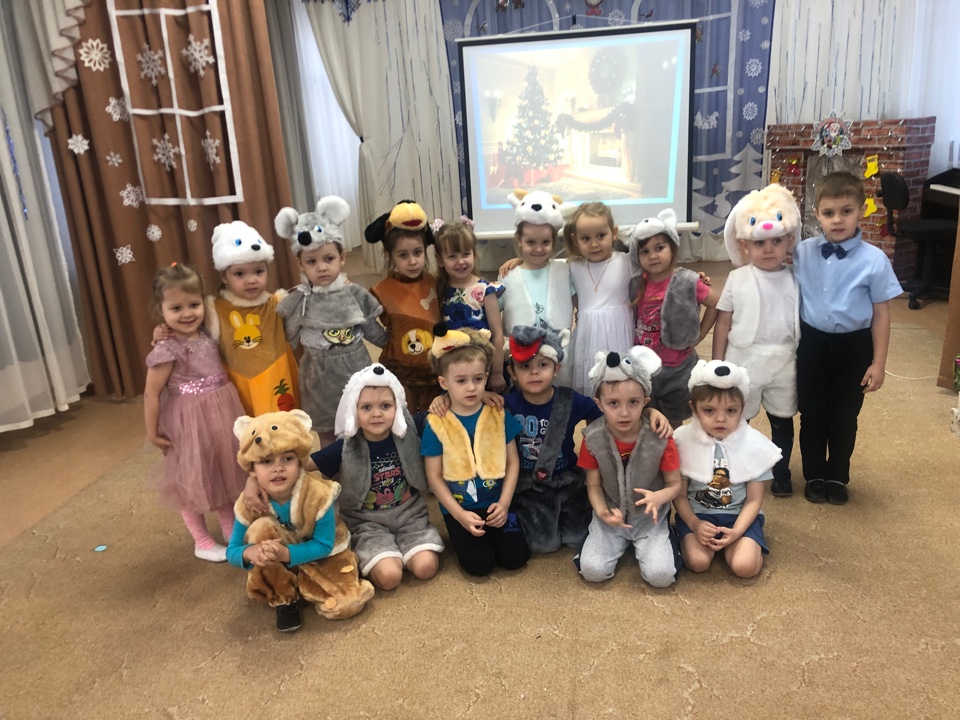 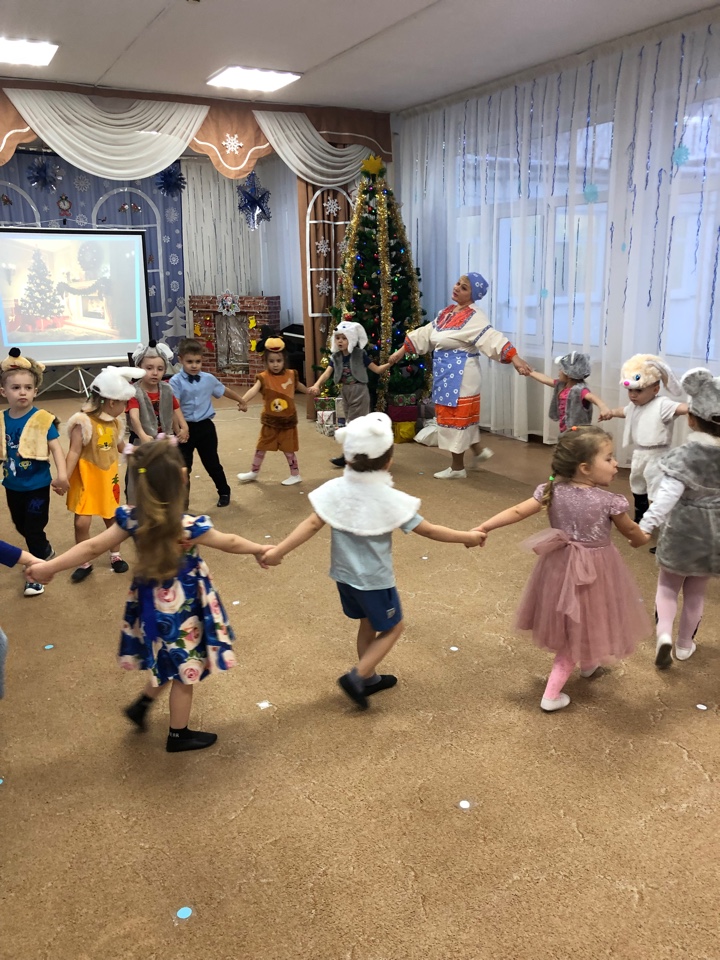 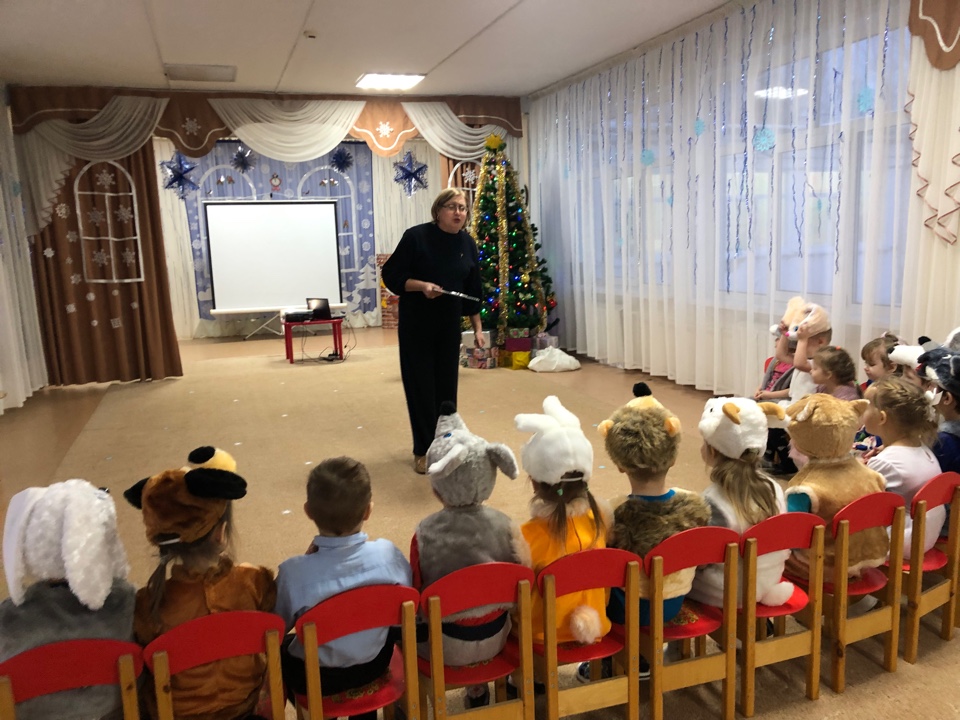 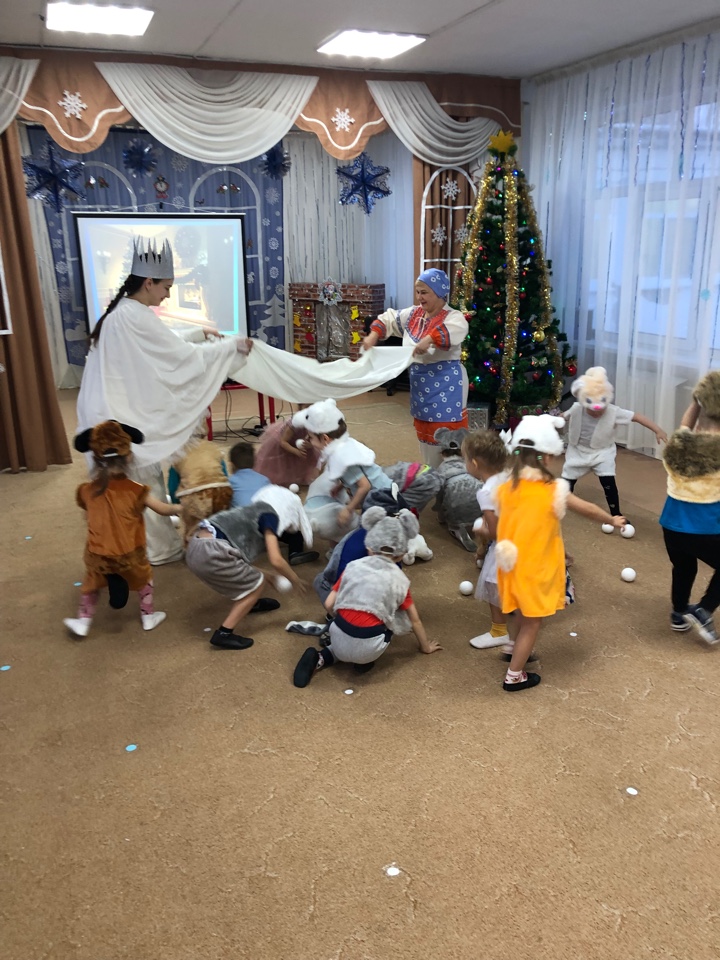 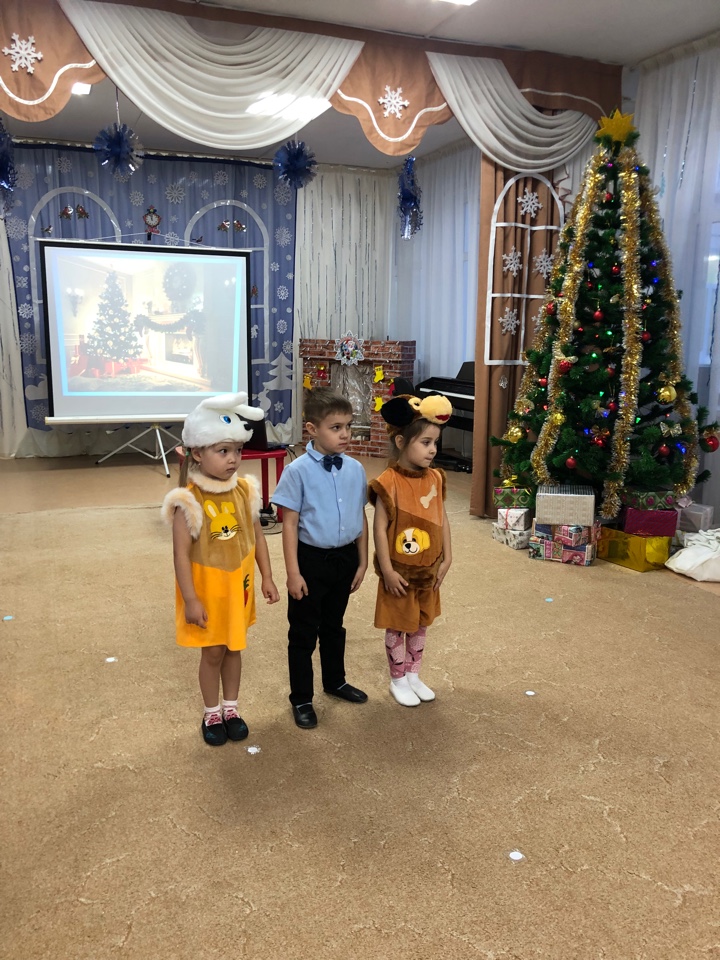 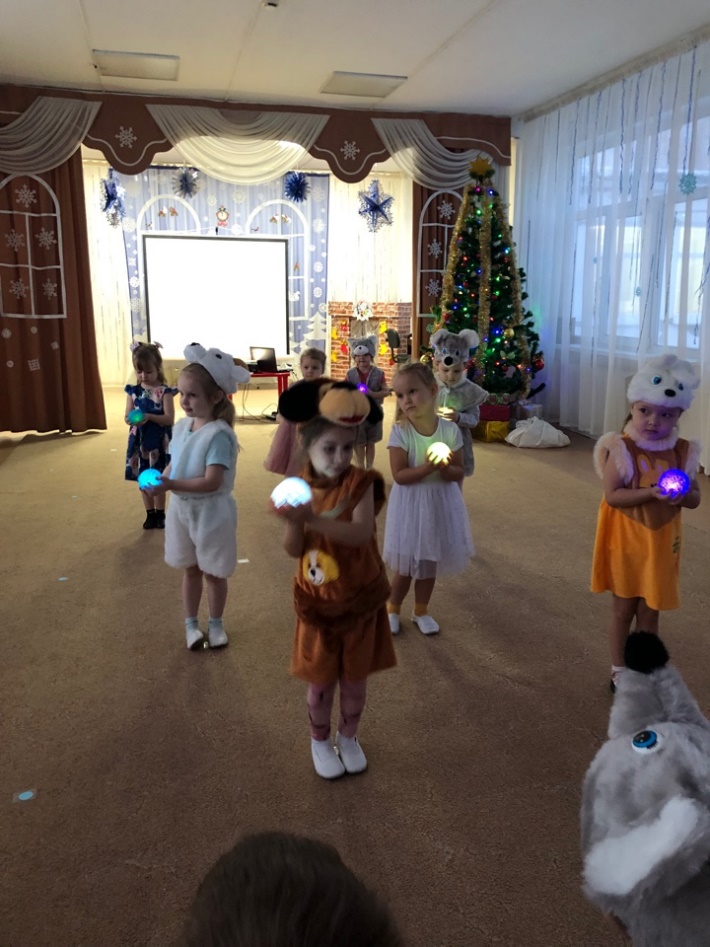 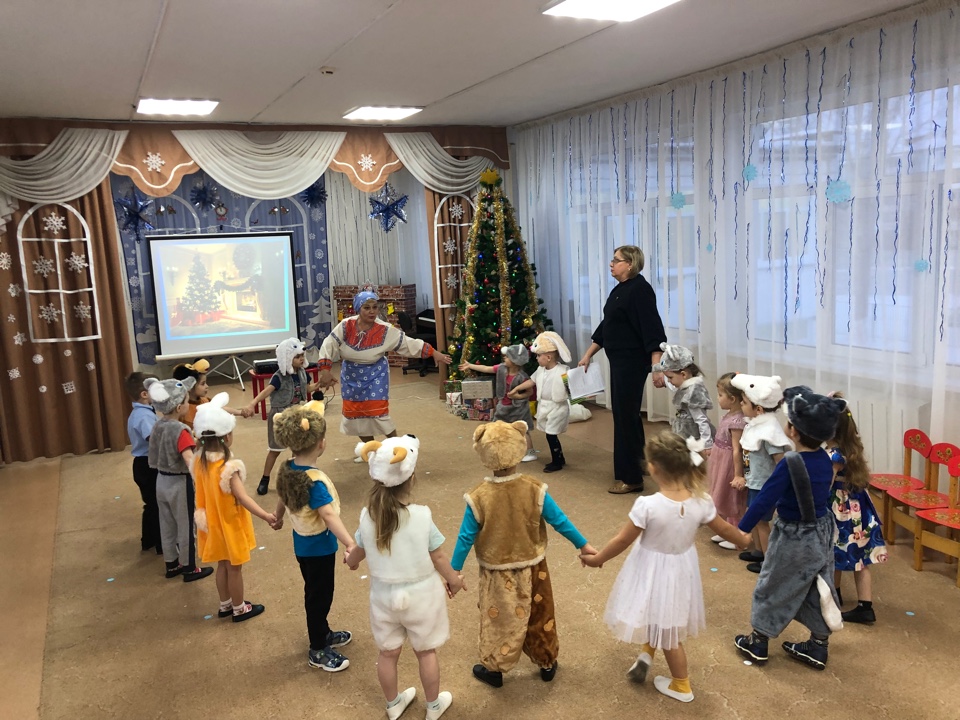 